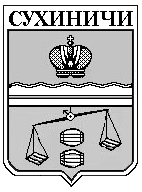 КАЛУЖСКАЯ ОБЛАСТЬ                                                           СУХИНИЧСКИЙ РАЙОН                                          СЕЛЬСКОЕ ПОСЕЛЕНИЕ «СЕЛО БОГДАНОВЫ КОЛОДЕЗИ»СЕЛЬСКАЯ  ДУМАРЕШЕНИЕот  28.08.2018 года                            		                                             №  152      В связи с внесенными изменениями в Федеральный закон РФ 06.10.2003 № 131-ФЗ «Об общих принципах организации местного самоуправления в Российской Федерации», руководствуясь Уставом СП  «Село Богдановы Колодези», Сельская Дума СП «Село Богдановы Колодези» РЕШИЛА:         1. Утвердить проект внесения изменений и дополнений в Устав сельского поселения «Село Богдановы Колодези» (прилагается).        2.	Назначить публичные слушания по проекту внесения изменений и дополнений в Устав сельского поселения «Село Богдановы Колодези» в здании администрации сельского поселения «Село Богдановы Колодези» по адресу: Сухиничский район, с. Б.Колодези,  д.77 ,  на  11.09.2018 года с 10.00 часов.	        3. Предложения по данному вопросу принимаются администрацией сельского поселения «Село Богдановы Колодези»: Сухиничский район, с. Б.Колодези, д. 77 ,  в рабочие дни с 8.00часов до 17.00 часов.         4. Настоящее решение вступает в силу после его официального обнародования.         5. Контроль за исполнением настоящего решения возложить на администрацию СП «Село Богдановы Колодези».Глава сельского поселения«Село Богдановы Колодези»                                                        О.Н.Парфёнова     Приложение                                                                                  к решению Сельской Думы                                                                                   СП «Село Богдановы Колодези»                                                                                                                                    от 28.08.2018г № 152Проект изменений и дополнений в Уставсельского поселения «Село Богдановы Колодези»1) Изложить  пункт 7 части 1 статьи 8 Устава в новой  редакции:«7) обеспечение условий для развития на территории сельского поселения физической культуры, школьного спорта и массового спорта, организация проведения официальных физкультурно-оздоровительных и спортивных мероприятий поселения»;       2.) Дополнить часть 1 статьи 8 Устава следующим пунктом:      «14) участие в организации деятельности по сбору (в том числе раздельному сбору), транспортированию, обработке, утилизации, обезвреживанию, захоронению твердых коммунальных отходов на территории сельского поселения;»5) Изложить статью 18 Устава в новой редакции:Статья 18. Публичные слушания, общественные обсуждения.1. Для обсуждения проектов муниципальных правовых актов по вопросам местного значения с участием жителей муниципального образования представительным органом сельского поселения, главой сельского поселения могут проводиться публичные слушания.2. Публичные слушания проводятся по инициативе населения, представительного органа сельского поселения или главы сельского поселения.Публичные слушания, проводимые по инициативе населения или представительного органа сельского поселения, назначаются представительным органом сельского поселения, а по инициативе главы сельского поселения - главой сельского поселения.3. На публичные слушания должны выноситься:1) проект устава сельского поселения, а также проект муниципального нормативного правового акта о внесении изменений и дополнений в данный устав, кроме случаев, когда в устав сельского поселения вносятся изменения в форме точного воспроизведения положений Конституции Российской Федерации, федеральных законов, Устава или законов Калужской области в целях приведения данного устава в соответствие с этими нормативными правовыми актами;2) проект местного бюджета и отчет о его исполнении;3) проект стратегии социально-экономического развития сельского поселения;4) вопросы о преобразовании муниципального образования, за исключением случаев, если в соответствии со статьей 13 Федерального закона от 06.10.2003 № 131-ФЗ «Об общих принципах организации местного самоуправления в Российской Федерации» для преобразования сельского поселения требуется получение согласия населения муниципального образования, выраженного путем голосования либо на сходах граждан.4. Порядок организации и проведения публичных слушаний по проектам и вопросам, указанным в части 3 настоящей статьи, определяется нормативными правовыми актами представительного органа и должен предусматривать заблаговременное оповещение жителей сельского поселения о времени и месте проведения публичных слушаний, заблаговременное ознакомление с проектом муниципального правового акта, другие меры, обеспечивающие участие в публичных слушаниях жителей муниципального образования, опубликование (обнародование) результатов публичных слушаний, включая мотивированное обоснование принятых решений.5. По проектам генеральных планов, проектам правил землепользования и застройки, проектам планировки территории, проектам межевания территории, проектам правил благоустройства территорий, проектам, предусматривающим внесение изменений в один из указанных утвержденных документов, проектам решений о предоставлении разрешения на условно разрешенный вид использования земельного участка или объекта капитального строительства, проектам решений о предоставлении разрешения на отклонение от предельных параметров разрешенного строительства, реконструкции объектов капитального строительства, вопросам изменения одного вида разрешенного использования земельных участков и объектов капитального строительства на другой вид такого использования при отсутствии утвержденных правил землепользования и застройки проводятся общественные обсуждения или публичные слушания, порядок организации и проведения которых определяется нормативным правовым актом представительного органа с учетом положений законодательства о градостроительной деятельности.».3.) Изложить часть 1 статьи 8.1. Устава в новой редакции:«1. Органы местного самоуправления сельского поселения имеют право на:1) создание музеев поселения;2) совершение нотариальных действий, предусмотренных законодательством, в случае отсутствия в поселении нотариуса;3) участие в осуществлении деятельности по опеке и попечительству;4) создание условий для осуществления деятельности, связанной с реализацией прав местных национально-культурных автономий на территории поселения;5) оказание содействия национально-культурному развитию народов Российской Федерации и реализации мероприятий в сфере межнациональных отношений на территории поселения;6) участие в организации и осуществлении мероприятий по мобилизационной подготовке муниципальных предприятий и учреждений, находящихся на территории поселения;7) создание муниципальной пожарной охраны;8) создание условий для развития туризма;9) оказание поддержки общественным наблюдательным комиссиям, осуществляющим общественный контроль за обеспечением прав человека и содействие лицам, находящимся в местах принудительного содержания;10) оказание поддержки общественным объединениям инвалидов, а также созданным общероссийскими общественными объединениями инвалидов организациям в соответствии с Федеральным законом от 24 ноября 1995 года N 181-ФЗ "О социальной защите инвалидов в Российской Федерации";11) создание условий для организации проведения независимой оценки качества оказания услуг организациями в порядке и на условиях, которые установлены федеральными законами;12) предоставление гражданам жилых помещений муниципального жилищного фонда по договорам найма жилых помещений жилищного фонда социального использования в соответствии с жилищным законодательством;13) осуществление мероприятий по отлову и содержанию безнадзорных животных, обитающих на территории поселения»;      14) осуществление мероприятий в сфере профилактики правонарушений, предусмотренных Федеральным законом «Об основах системы профилактики правонарушений в Российской Федерации.»      4.) Изложить пункт 10 части 1 статьи 8.2 Устава в новой редакции:«10) организация профессионального образования и дополнительного профессионального образования выборных должностных лиц местного самоуправления, членов выборных органов местного самоуправления, депутатов представительных органов муниципальных образований, муниципальных служащих и работников муниципальных учреждений, организация подготовки кадров для муниципальной службы в порядке, предусмотренном законодательством Российской Федерации об образовании и законодательством Российской Федерации о муниципальной службе;»5.) Изложить пункт 3 части 3  статьи 18 Устава в новой  редакции:«3) проекты планов и программ развития муниципального образования, проекты правил землепользования и застройки, проекты планировки территорий и проекты межевания территорий, за исключением случаев, предусмотренных Градостроительным кодексом Российской Федерации, проекты правил благоустройства территорий, а также вопросы предоставления разрешений на условно разрешенный вид использования земельных участков и объектов капитального строительства, вопросы отклонения от предельных параметров разрешенного строительства, реконструкции объектов капитального строительства, вопросы изменения одного вида разрешенного использования земельных участков и объектов капитального строительства на другой вид такого использования при отсутствии утвержденных правил землепользования и застройки»;6.) Изложить часть 5 статьи 21  Устава в новой редакции:«5. Порядок назначения и проведения опроса граждан определяется решением Сельской Думы  в соответствии с законом Калужской области»;7.) . Изложить статью 31 Устава в новой редакции:             «Статья 31. Глава сельского поселения1. Глава сельского поселения является высшим должностным лицом сельского поселения.2. Глава сельского поселения избирается Сельской Думой из своего состава, исполняет полномочия его председателя с правом решающего голоса. Глава  сельского поселения  исполняет полномочия на непостоянной основе.3. Полномочия Главы сельского поселения начинаются со дня вступления его в должность и прекращаются в день вступления в должность вновь избранного Главы сельского поселения. Срок полномочий Главы сельского поселения составляет 5 лет.4. Глава сельского поселения подконтролен и подотчетен населению и Сельской Думе.          5. Глава сельского поселения не вправе:      1) заниматься предпринимательской деятельностью лично или через доверенных лиц, а также участвовать в управлении хозяйствующим субъектом (за исключением жилищного, жилищно-строительного, гаражного кооперативов, садоводческого, огороднического, дачного потребительских кооперативов, товарищества собственников недвижимости и профсоюза, зарегистрированного в установленном порядке), если иное не предусмотрено федеральными законами или если в порядке, установленном муниципальным правовым актом в соответствии с федеральными законами и законами Калужской области, ему не поручено участвовать в управлении этой организацией;          2) заниматься иной оплачиваемой деятельностью, за исключением преподавательской, научной и иной творческой деятельности. При этом преподавательская, научная и иная творческая деятельность не может финансироваться исключительно за счет средств иностранных государств, международных и иностранных организаций, иностранных граждан и лиц без гражданства, если иное не предусмотрено международным договором Российской Федерации или законодательством Российской Федерации;3) входить в состав органов управления, попечительских или наблюдательных советов, иных органов иностранных некоммерческих неправительственных организаций и действующих на территории Российской Федерации их структурных подразделений, если иное не предусмотрено международным договором Российской Федерации или законодательством Российской Федерации.6. Глава сельского поселения  должен соблюдать ограничения и запреты и исполнять обязанности, которые установлены Федеральным законом от 25 декабря 2008 года N 273-ФЗ "О противодействии коррупции" и другими федеральными законами.8.) Изложить часть 3 статьи 36 Устава в следующей редакции:«3. К Главе администрации сельского поселения предъявляются дополнительные требования, установленные законодательством Калужской области.»9.) Изложить часть 2 статьи 33 Устава в новой редакции:2. Органы местного самоуправления, в соответствии с Федеральным законом  от 06.10.2003 № 131-ФЗ «Об общих принципах организации местного самоуправления в Российской Федерации» и уставом муниципального образования наделяются правами юридического лица, являются муниципальными казенными учреждениями, образуемыми для осуществления управленческих функций, и подлежат государственной регистрации в качестве юридических лиц в соответствии с федеральным законом.Сельская Дума сельского поселения « Село Богдановы Колодези» и  администрация сельского поселения « Село Богдановы Колодези»  как юридические лица действуют на основании общих для организаций данного вида положений Федерального закона от 06.10.2003 № 131-ФЗ «Об общих принципах организации местного самоуправления в Российской Федерации», в соответствии с Гражданским кодексом Российской Федерации применительно к казенным учреждениям.Основаниями для государственной регистрации администрации сельского поселения «Село Богдановы Колодези»  в качестве юридического лица являются устав сельского поселения «Село Богдановы Колодези» и решение о создании соответствующего органа местного самоуправления с правами юридического лица.»10.) Изложить статью 44 Устава в новой редакции:      «Статья 44. Дополнительное пенсионное обеспечениеМуниципальным служащим, высвобождаемым в связи с выходом на пенсию по старости, выплачивается за счет средств бюджета сельского поселения «Село Богдановы Колодези» единовременное денежное вознаграждение в размере должностного оклада за каждые два года муниципальной службы, но не более десяти должностных окладов в соответствии с нормативным правовым актом администрации сельского поселения «Село Богдановы Колодези».Лицам, замещавшим муниципальные должности муниципальной службы в Сухиничском районе, которым назначена пенсия в соответствии с законодательством, а также детям умерших лиц, замещавших муниципальные должности муниципальной службы в Сухиничском районе, устанавливается ежемесячная социальная выплата в соответствии с нормативным правовым актом администрации сельского поселения «Село Богдановы Колодези».11.). Изложить часть 4 статьи 47 Устава в новой редакции:«4. Устав сельского поселения, муниципальный правовой акт о внесении изменений и дополнений в устав сельского поселения принимаются  большинством в две трети голосов от установленной численности депутатов представительного органа сельского поселения. Голос главы муниципального образования учитывается при принятии устава муниципального образования, муниципального правового акта о внесении изменений и дополнений в устав муниципального образования как голос депутата представительного органа муниципального образования»;12.) Дополнить статью 48 Устава следующими пунктами:   « 7. Проекты   муниципальных   нормативных   правовых    актов    сельского поселения, устанавливающие  новые  или  изменяющие  ранее предусмотренные муниципальными нормативными правовыми актами  обязанности для субъектов предпринимательской и  инвестиционной  деятельности,  могут подлежать оценке регулирующего воздействия, проводимой органам  местного самоуправления  сельского поселения  в   порядке, установленном   муниципальными   нормативными    правовыми    актами    в соответствии с законом субъекта Российской Федерации, за исключением:        1)  проектов  нормативных  правовых  актов  представительного   органа муниципального       образования,       устанавливающих,       изменяющих, приостанавливающих, отменяющих местные налоги и сборы;        2)  проектов  нормативных  правовых  актов  представительного   органа муниципального образования, регулирующих бюджетные правоотношения.    8.   Оценка   регулирующего   воздействия    проектов    муниципальных нормативных  правовых  актов  проводится  в  целях  выявления  положений, вводящих избыточные обязанности,  запреты  и  ограничения  для  субъектов предпринимательской и инвестиционной деятельности или  способствующих  их введению, а также положений, способствующих возникновению  необоснованных расходов субъектов предпринимательской и  инвестиционной  деятельности  и местных бюджетов.»